Northeast Georgia Mustang Club Membership Application       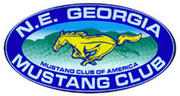 Date: _________________New Membership: ______	Renewal: ________	(Check one please)Name: __________________________________	Birthday Month/Day: _________________Address: ____________________________________________________City: ______________________	State: _______	Zip Code: _____________________Phone: _____________________	Email address: ___________________________________Spouse’s Name: _________________________ 	Birthday Month/Day: _________________Children’s Name(s): _____________________________________________________________Tell Us About Your Car(s):Year: _________	Model & Style: _________________________	Color: ____________Year: _________	Model & Style: _________________________	Color: ____________Year: _________	Model & Style: _________________________	Color: ____________Year: _________	Model & Style: _________________________	Color: ____________Year: _________	Model & Style: _________________________	Color: ____________The Northeast Georgia Mustang Club is a charter regional member of the Mustang Club of America (MCA), and although it is not required that you be a member of the MCA, we encourage you to join if you are not already a member. Mustang Club of America Membership #: _______________	Expiration Date: __________Northeast Georgia mustang Club’s annual dues are $25.00 and your first-year dues must accompany this application. Please send completed application with dues to:NEGMC SecretaryNortheast Georgia Mustang ClubPO Box 794Braselton, GA 30517